TOREK, 26.5.2020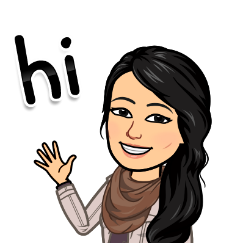 Danes vam pošiljam navodila za izdelavo domačega plastelina.Plastelin bi lahko kupili, pa ne bi bilo tako zabavno, če ne bi imeli malo packanja :).
Vse sestavine boste našli v domačih kuhinji, mogoče z izjemo jedilnih barv, ki pa jih dobite v malo večji trgovini. 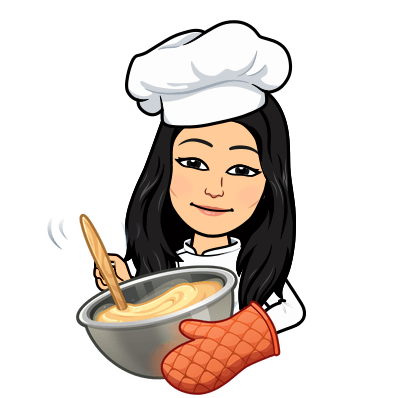 Sestavine za domači plastelin1 skodelica mokePol skodelice soli1 skodelica vode2 žlici olja1 pecilni prašekBarvo za hrano (po želji)PripravaV kozico damo suhe sestavine in prilijemo vodo.Kuhamo na srednjem ognju in neprestano mešamo. Masa se bo počasi začela strjevati – takrat ogenj malo zmanjšamo.Če uporabimo tudi barvo, jo dodamo proti koncu kuhanja. Ko se začne odbijat od posode, mešamo še malo dokler ne dobimo kompaktno testo – plastelin. Preložimo ga na peki papir, spodaj pa podložimo desko. Pustimo ga 5 minut, da se ohladi.Ohlajen domači plastelin zgnetemo, da dobimo gladko obliko. In že ga lahko uporabite za poizkus pri NIT.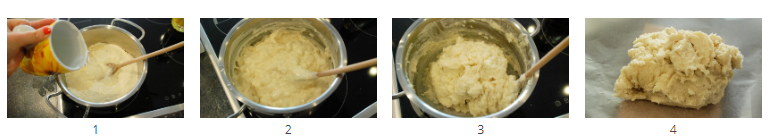 MATEMATIKA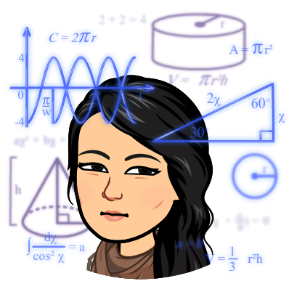 in 2. ura Danes bomo malo preskočili snovi v DZ. Navodila so narejena za dve šolski uri, zato si delo razporedi na torek in sredo.Oglej si RAZLAGO o nastanku mreže kocke in kvadra.https://youtu.be/RKaDjqyMepk*Če želiš, poskusi še sam. Doma poišči škatlico, ki ima obliko KVADRA (odpadna embalaža čaja, zdravil, kreme, testenin, riža…)Škatlici najprej označi skladne ploskve z barvnimi listki.ZAPOMNI SI: Če razgrnemo papirnati model kvadra, dobimo lik.                     	  Imenujemo ga mreža kvadra.Če bi vzeli model kocke in razgrnili ploskve, bi nastal lik, ki ga       imenujemo mreža kocke.Oglej si sliko v DZ str. 67, kjer vidiš, da so mreže enakega telesa lahko različne.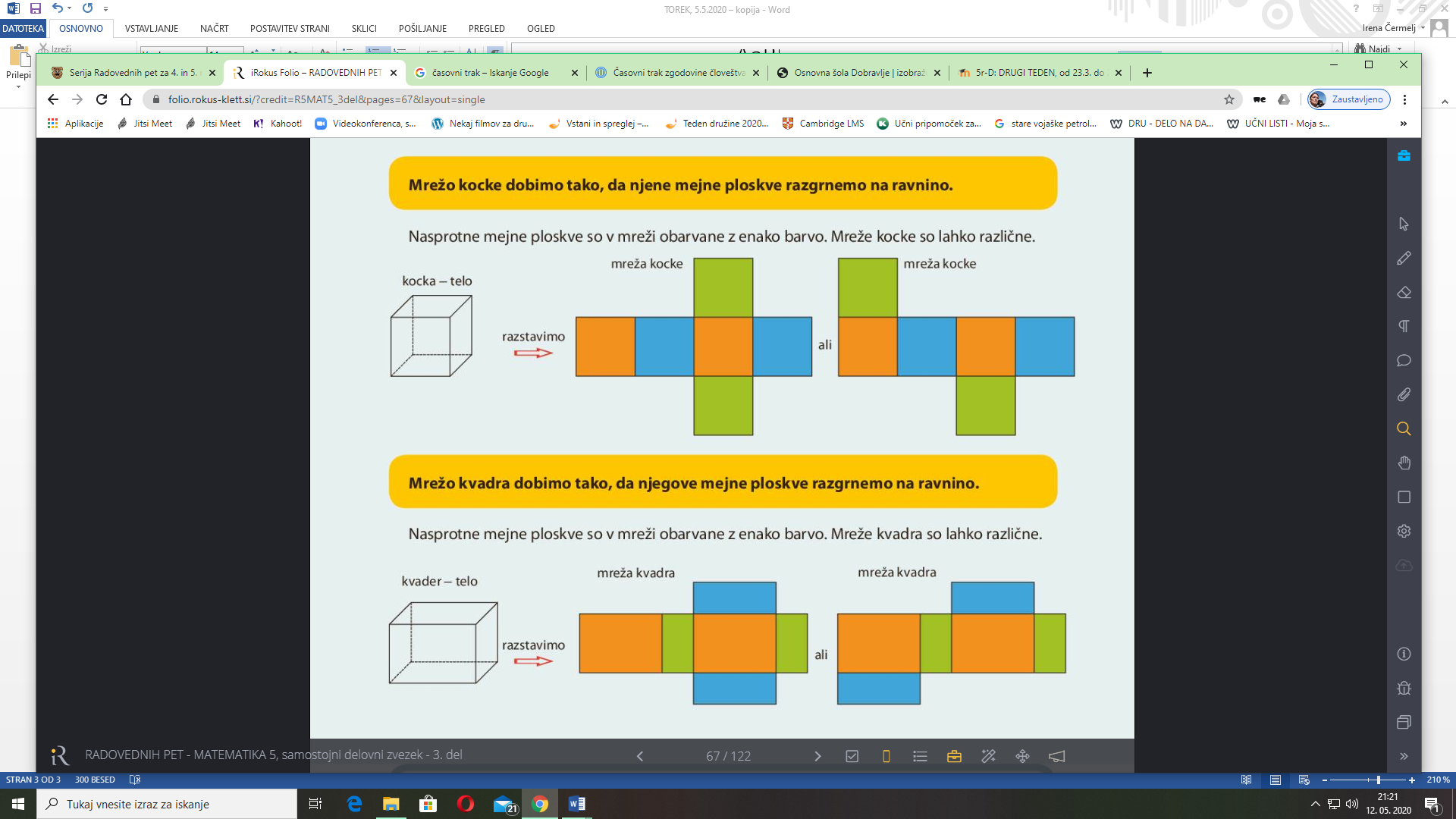 Preriši mrežo kocke in kvadra iz DZ str. 68/ 4.nal. in ju natančno izreži. S pregibi sestavi model kocke in kvadra. Nasprotne ploskve pobarvaj z enako bravo (glej sliko pri zapisu v zvezek). Mrežo kockke in kvadra prilepi v zvezek k zapisu, ki je v okvirčku.Zapis v zvezek: Reši naloge v DZ str. 67, 68 in 69.*Radovedni in vedoželjni si lahko ogledate ZANIMIV FILMČEK O MREŽAH RAZLIČNIH GEOMETRIJSKIH TELES:https://www.youtube.com/watch?v=ZPLQmFw_Z64… in filmček učiteljice Nine Jelen:https://www.youtube.com/watch?v=haQFqi44dk4&fbclid=IwAR1XKecNVD5x_YmScDUggWcXiF-qcR6dKkoI-n-TnZS3Qozz7rBL1GQBOOcNARAVOSLOVJE IN TEHNIKA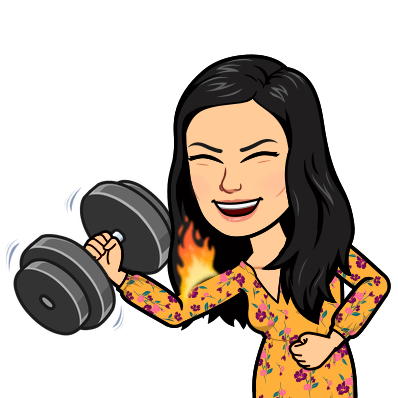 in 2. ura NAVODILA ZA TVOJE DELO:Oglejte si interaktivno gradivo na Radovednih pet pod naslovom Masa snovi se ohranja. Tam najdeš tudi en posnetek, ki govori o masi. Nato si preberi vso snov v učbeniku na strani 86,87. 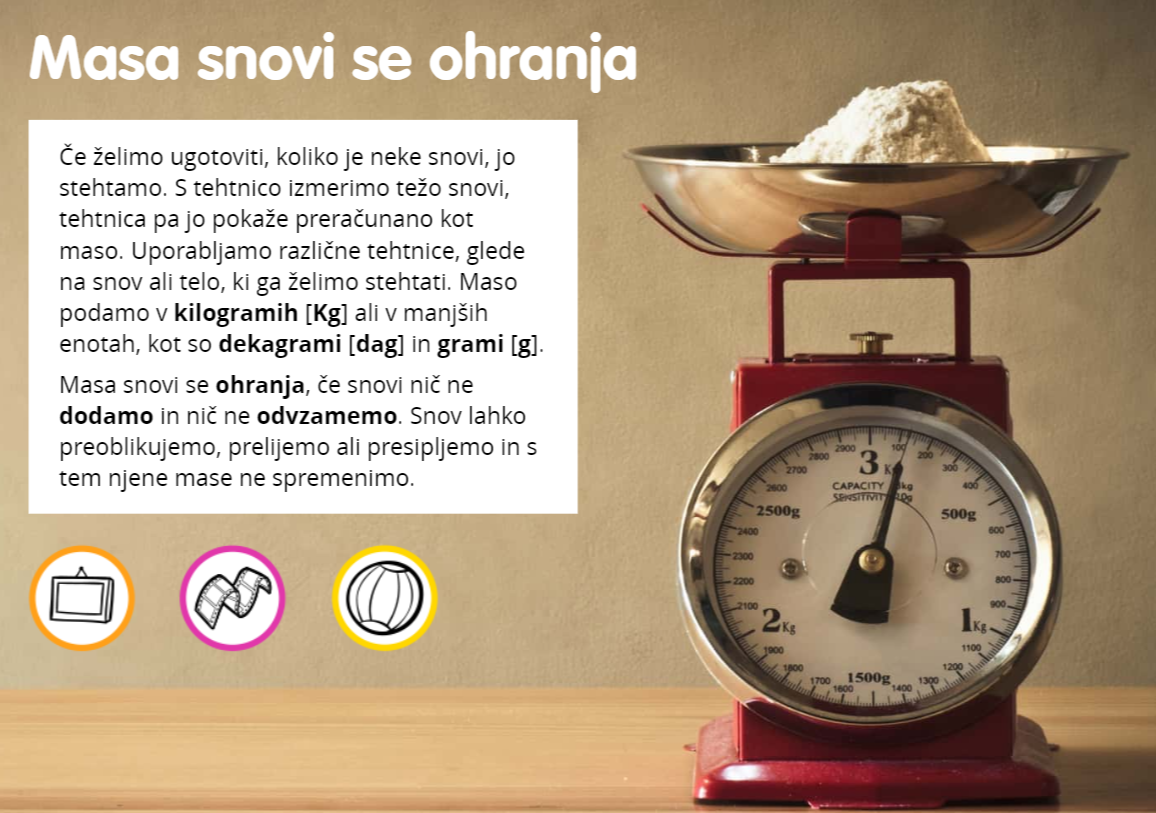 Ustno odgovori na spodnja vprašanja:*Če želiš lahko opraviš tudi naravoslovno dejavnost. Navodila kako izdelati domač plastelin imaš na prvi strani današnjega dne. Ne pozabi mi poslati fotografije poizkusa. 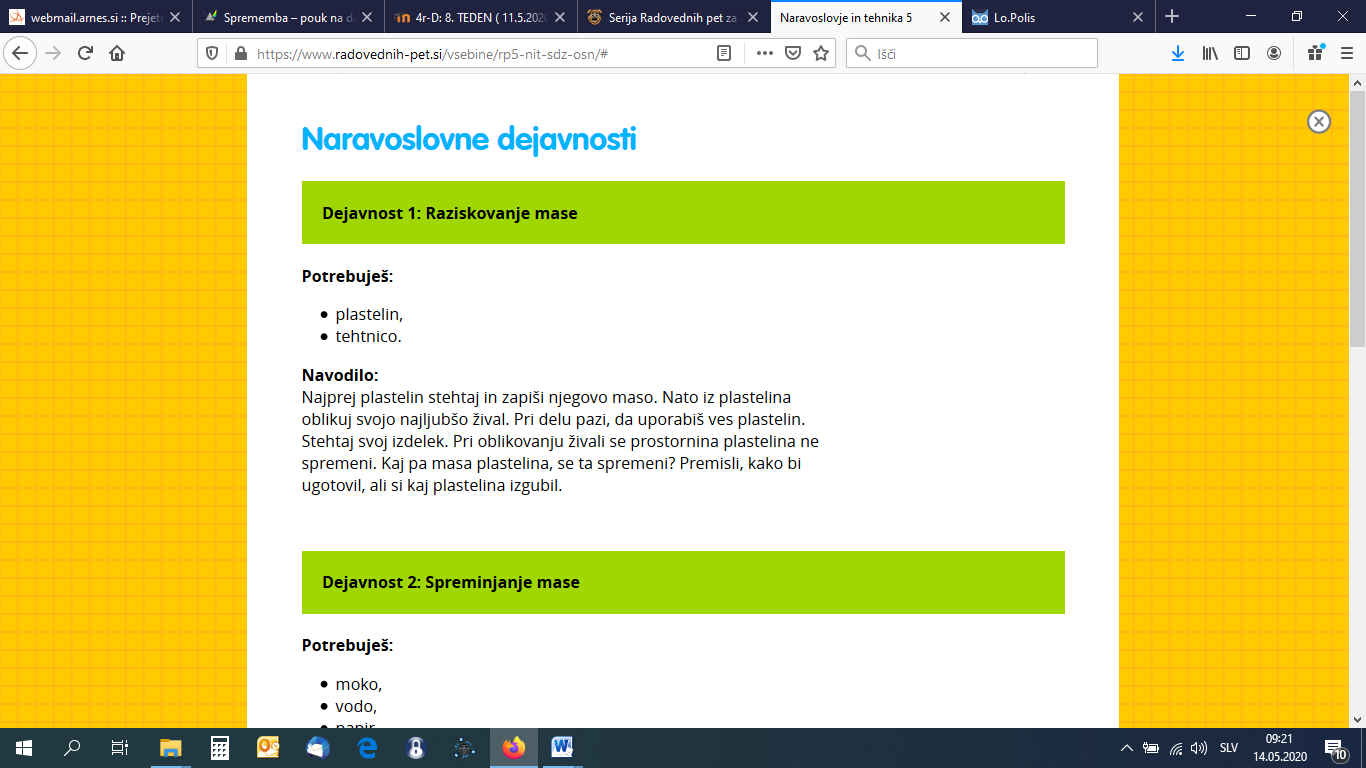 Naredi zapis v zvezek: 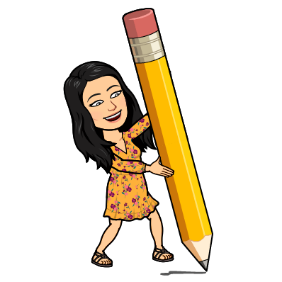 Sedaj pa ustno odgovorite še na spodnja vprašanja za ponovitev snovi. Če na kakšno vprašanje ne veste odgovora, si pomagajte z učbenikom ali zvezkom.SLJ3. UraVčeraj ste na filmčku videli, da samostalniku lahko določimo tudi spol. Če si pozabil si film še enkrat poglej:https://www.youtube.com/watch?v=j9X-4yrNdHANAVODILA ZA TVOJE DELO:V delovnem zvezku rešite strani 54 in 55. Pošiljam vam tudi rešitve.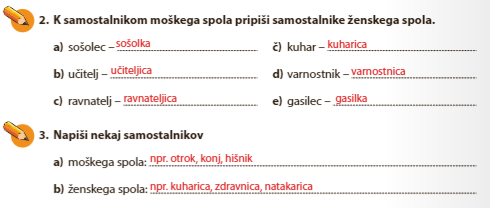 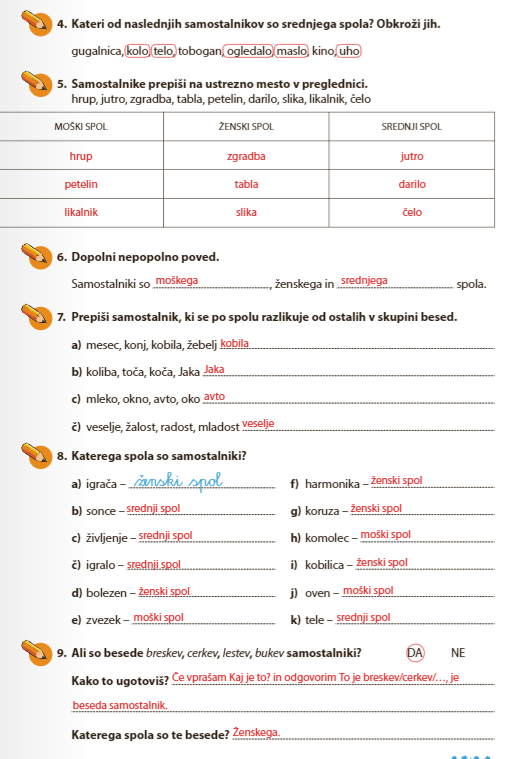 MATEMATIKA (1.,2)MREŽA KOCKE IN KVADRA zvočna razlaga,DZ str. 67, 68, 69, zapis v zvezekNARAVOSLOVJE IN TEHNIKA (1.,2.)MASA SNOVI SE OHRANJA interaktivno gradivo, U.str. 86 in 87, *poizkus, zapis v zvezekANGLEŠČINA (2.)Navodila vam pošlje ga. PolonaSLOVENŠČINA (3.)KATEREGA SPOLA SO SAMOSTALNIKI? DZ.str. 54,55MREŽA KOCKE IN KVADRA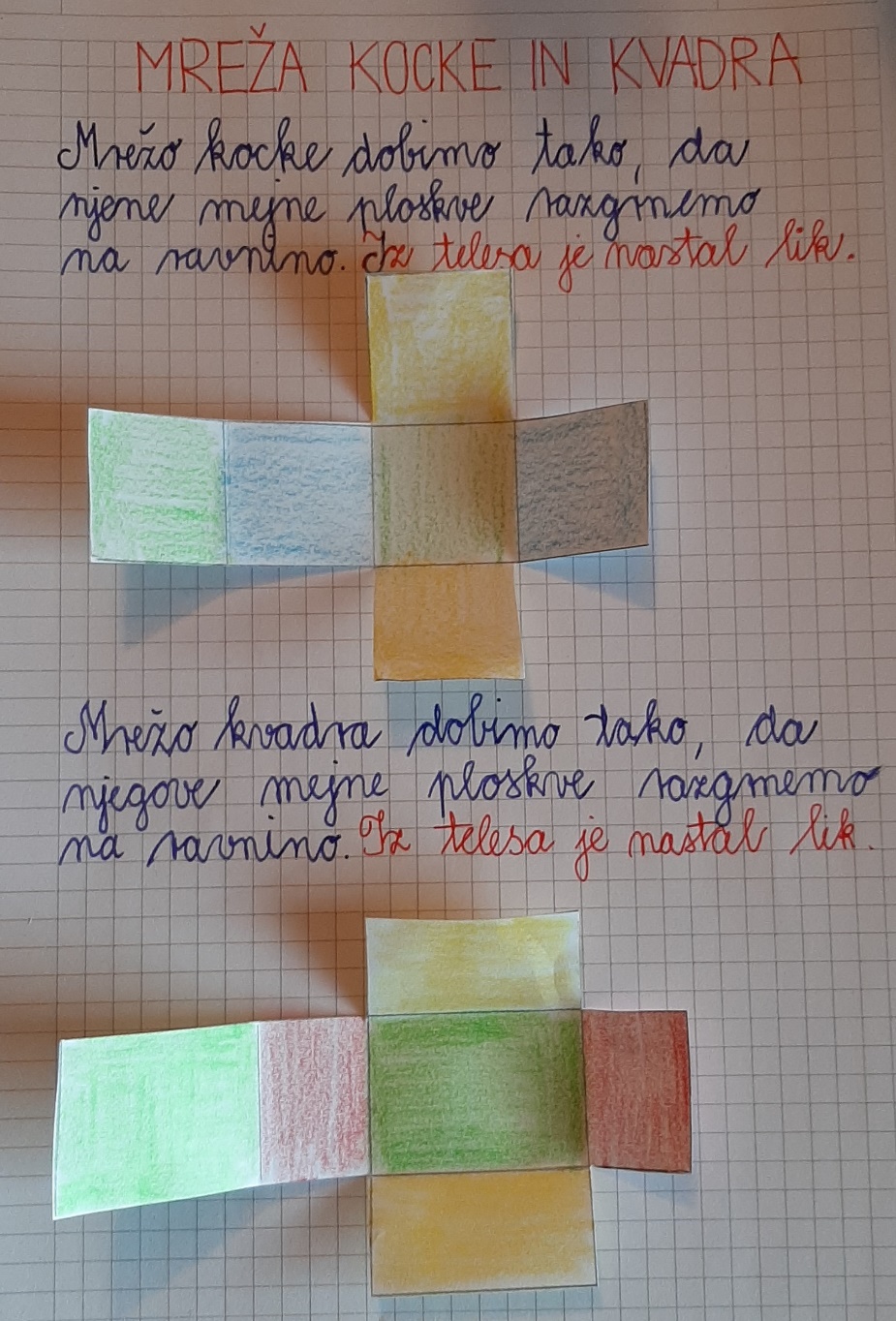 Kako imenujemo napravo, s katero merimo maso?Kaj nam pokaže tehtnica?Katere enote uporabljamo za maso snovi?Kako bi svoji šolski torbi spremenil maso?Stehtaš se v stoječem položaju, nato še v počepu. Ali izmeriš enako maso?MASA SNOVI SE OHRANJARazlične stvari lahko tehtamo s tehtnico. S tem izmerimo težo snovi, tehtnica pa jo pokaže kot preračunano maso. Masa ni enako kot teža. Masa podaja količino stvari, ki se ne spreminja. Maso podajamo v kg, dag, g, t. Masa se ohranja, če snovi nič ne dodamo in nič ne odvzamemo. Snov lahko preoblikujemo, prelivamo, vendar se masa ne spremeni. Zakaj moramo plastenke, preden jih odvržemo, stisniti?Kje shranjujemo večje količine snovi, kje manjše?Kakšno funkcijo ima emblaža izdelkov, ki jih kupimo v trgovini?Kakšna je lahko embalaža (glede na snov, iz katere je)?Kaj se zgodi, če tekočino preliješ v papirnato embalažo?Kdaj se masa snovi ohranja?Katere so enote za merjenje mase?Katere vrste tehtnic poznaš?